Tengernyi csoda1.Találd meg az ámulatba ejtő élőlények neveit, segítenek a képek!                                neptun                                                   sejt            (N)                                         csalán                                                    csikóhal    (N)                                bambusz                                                fű              (A)                                tündér                                                    cápa         (SZ)                                pigmeus                                                 hal            (A)                                hordószemű	                                  tutaj	(Á)Írd a képek alá a megfelelő betűt, majd a megfejtést illeszd az alábbi mondatba:…………….. illatú virága éjszaka nyílik ki. Vajon mire gondoltam?2. Szín-  És Szám kavalkádSzínezd egyformára az összetartozó párokat, a megfelelő szín  vagy szám alapján!3. Alakítsd át a betűket az ábécében utána következőre, hogy megtudd mivel kapcsolatos a zárógyakorlatod! (zs betű után kezd az ábécét elölről)  Megfejtés 1:	                                          Megfejtés 2:Mi közös van a két megfejtés között, rajzolj le belőlük hármat!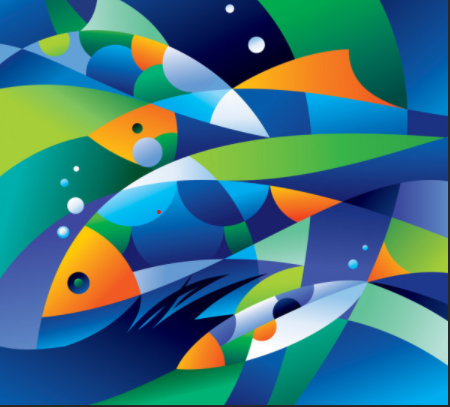 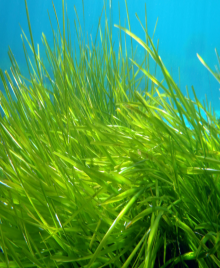 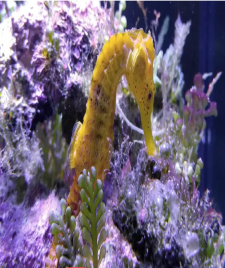 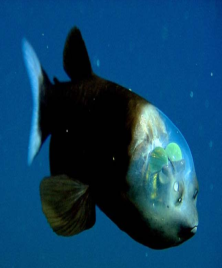 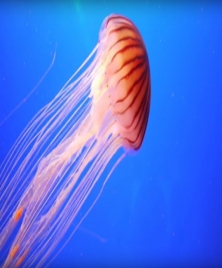 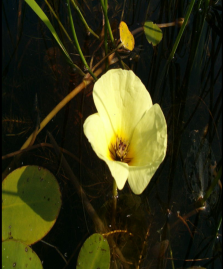 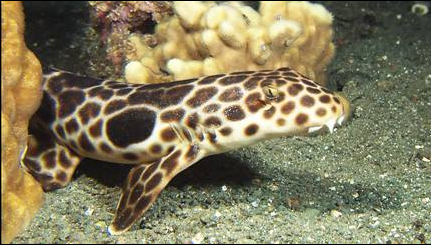 